ВСТРЕЧАЕМ 100-ЛЕТИЕ УНИВЕРСИТЕТА В ПРЕМЬЕР-ЛИГЕПо результатам оценки показателей мониторинга эффективности деятельности вузов 2022 года (по показателям за 2021 год), проведенного Министерством науки и высшего образования Российской Федерации, МГМСУ вошел в Премьер-лигу, заняв второе место среди 1208 организаций высшего образования. Среди медицинских и фармацевтических вузов МГМСУ занял 1-е место.В мониторинге эффективности деятельности приняли участие 1208 организаций высшего образования. в том числе:10 федеральных университетов;29 национальных исследовательских университетов;21 участник проекта 5-100;510 филиалов;896 государственных вузов;312 – частных.В ходе мониторинга оценивались показатели по образовательной, научно-исследовательской, международной, финансово-экономической деятельности, заработная плата профессорско-преподавательского состава и другие показатели за 2021 год.В частности, в первую очередь учитывались:средний балл ЕГЭ студентов, принятых по результатам ЕГЭ на обучение по очной форме по программам бакалавриата и специалитета за счет средств соответствующих бюджетов бюджетной системы Российской Федерации и с оплатой стоимости затрат на обучение физическими и юридическими лицами;объем научно-исследовательских и опытно-конструкторских работ (НИОКР) в расчете на одного научно-педагогического работника, за исключением преподавателей из числа работников предприятий и организаций (кроме образовательных), привлеченных к образовательной деятельности по реализации образовательных программ бакалавриата, специалитета, магистратуры;удельный вес численности иностранных студентов, обучающихся по программам бакалавриата, специалитета, магистратуры, в общей численности студентов (приведенный контингент);доходы образовательной организации из всех источников в расчете на одного научно-педагогического работника;отношение заработной платы профессорско-преподавательского состава к средней заработной плате по экономике региона;доля работников (приведенных к числу ставок) из числа профессорско-преподавательского состава в численности работников профессорско-преподавательского состава без работающих по договорам гражданско-правового характера, имеющих ученую степень кандидата или доктора наук по медицинской области науки.ЦЕЛЬ МОНИТОРИНГА- формирование информационно-аналитических материалов на основе информации об образовательных организациях высшего образования и их филиалах на основе показателей деятельности.ОБЪЕКТЫ МОНИТОРИНГА- образовательные организации высшего образования Российской Федерации.ПРИНЦИПЫ МОНИТОРИНГА- открытость и публичность мероприятий и данных при проведении мониторинга- преемственность и сравнимость показателей- учет специфики деятельности образовательных организаций при формировании показателей мониторинга- возможность документального подтверждения качества данных, предоставляемых образовательными организациями- возможность получения данных об образовательных данных их внешних по отношению к ним источников
ЭТАПЫ ПРОВЕДЕНИЯ МОНИТОРИНГАопределение ключевых направлений деятельности образовательных организацийвыработка показателей их оценкисбор и верификация первичных данных статистикианализ данных и подготовка предложений
- расчет показателей эффективности деятельности образовательных организаций и их филиалов
- определение пороговых значений на основе медианных значений показателей в рамках референтных групп (федеральных округов РФ, групп регионов, групп организаций, обладающих спецификой отраслевой направленности деятельностипубликация результатов мониторингаИсточники информации:https://monitoring.miccedu.ru/?m=vpo&year=2022https://msd-nica.ru/rankings/reyting-monitoringa-effektivnosti-vuzov?region=77&utm_source=group_email&utm_medium=email&utm_campaign=rankingОбразовательная деятельность Научно-исследовательская деятельность*) Значение показателя не публикуется в результатах мониторинга.Международная деятельность3Финансово-экономическая деятельностьКадровый составВузы отсортированы в следующем порядке: по лиге, индексу J и названию вуза в алфавитном порядке.По каждому из множеств значений показателей мониторинга вузов (с учетом специфики), проводится ранжирование в порядке убывания значений показателя. На каждом из указанных множеств выделяются медианы и квартили.Выделяются 4 области (A, B, C, D) и значение E. Для каждой области присваивается вес:Область A - значение показателя выше или равно значению 1-го квартиля. Вес +5Область B - значение показателя выше или равно значению медианы, но не входит в область A. Вес +3Область C - значение показателя ниже медианы, но выше или равно значению 3-го квартиля. Вес +2Область D - значение показателя ниже медианы и не входит в область С. Вес +1Значение E - значение показателя равно нулю. Вес 0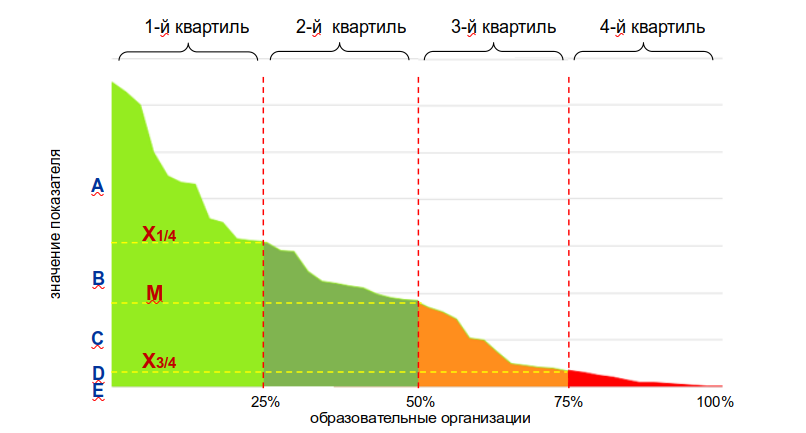 На основе попадания значений показателей в области вычисляется индекс J, как сумма весов принадлежности к областям.Если значение показателя выше или равно значению медианы, то он обозначается значком  , иначе значком Всего выделяется 5 лиг:Премьер-лига - один показатель в области B, остальные в области A (J ≥ 28).Лига 1: вузы, у которых 20 ≤ J ≤ 27.Лига 2: вузы, у которых 16 ≤ J ≤ 19.Лига 3: вузы, у которых 13 ≤ J ≤ 15.Лига 4: вузы, у которых 0 ≤ J ≤ 12.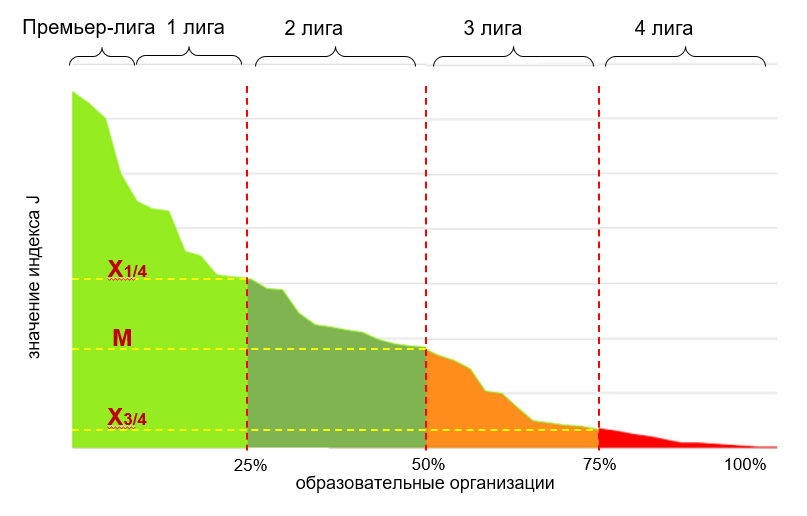 Справочно:Медиана представляет собой среднюю точку распределения: половина наблюдений расположена над ней, а другая половина – под ней (медиана чисел 3, 4, 5, 6 и 102 составляет 5).При наличии четного количества наблюдений медиана представляет собой среднюю точку между двумя средними числами.Квартили — числовые значения признака, которые делят упорядоченную по возрастанию совокупность на четыре равных части. Второй квартиль есть медиана.Некоторые из медиан для регионов и ведомств могут отличаться от медиан, указанных на сайте ГИВЦ Мониторинг (ВО), поскольку в случае четного количества значений показателей на сайте ГИВЦ в качестве медианы берется меньшее значение в упорядоченной выборке. Например для значений 16, 12, 0, 0 используется значение 0. В данном рейтинге при аналогичном примере в качестве медианы используется полусумма чисел, стоящих на средних местах в упорядоченном наборе этих чисел - (12+0)/2=6.Кроме того, стоит учитывать, что расчет показателя “Образовательная деятельность“ зависит от специфики и рассчитывается по 2-м разным формулам. Поэтому для каждой из формул используются свои медианные значения (Методика расчета показателей 30.03.2018 № ИК-139/05вн) (на сайте ГИВЦ для 2-х разных формул указана одна медиана). Аналогично для показателя “Научно-исследовательская деятельность“Информация по показателям эффективности вузов за 2022 получена с официального сайта ГИВЦ https://monitoring.miccedu.ru/?m=vpo по состоянию на 06.09.2022№ п/пНаименование показателяЕдиница измеренияЗначение показателя1.1Средний балл ЕГЭ студентов, принятых по результатам ЕГЭ на обучение по очной форме по программам бакалавриата и специалитета за счет средств соответствующих бюджетов бюджетной системы РФбалл89,461.2Средний балл ЕГЭ студентов университета, принятых по результатам ЕГЭ на обучение по очной форме по программам бакалавриата и специалитета за счет средств соответствующих бюджетов бюджетной системы Российской Федерации, за исключением лиц, поступивших с учетом особых прав и в рамках квоты целевого приемабалл87,921.3Средний балл ЕГЭ студентов, принятых по результатам ЕГЭ на обучение по очной форме по программам бакалавриата и специалитета с оплатой стоимости затрат на обучение физическими и юридическими лицамибалл69,781.4Усредненный по реализуемым направлениям (специальностям) минимальный балл ЕГЭ студентов, принятых по результатам ЕГЭ на обучение по очной форме на программы бакалавриата и специалитетабалл61,651.5Численность студентов, победителей и призеров заключительного этапа всероссийской олимпиады школьников, членов сборных команд Российской Федерации, участвовавших в международных олимпиадах по общеобразовательным предметам по специальностям и (или) направлениям подготовки, соответствующим профилю всероссийской олимпиады школьников или международной олимпиады, принятых на очную форму обучения на первый курс по программам бакалавриата и специалитета без вступительных испытанийчеловек11.6Численность студентов, победителей и призеров олимпиад школьников, принятых на очную форму обучения на первый курс по программам бакалавриата и специалитета по специальностям и (или) направлениям подготовки, соответствующим профилю олимпиады школьников, без вступительных испытанийчеловек221.7Численность студентов, принятых по результатам целевого приема на первый курс на очную форму обучения по программам бакалавриата и специалитетачеловек3641.8Удельный вес численности студентов, принятых по результатам целевого приема на первый курс на очную форму обучения по программам бакалавриата и специалитета в общей численности студентов, принятых на первый курс по программам бакалавриата и специалитета на очную форму обучения%22,241.9Удельный вес численности студентов (приведенного контингента), обучающихся по программам магистратуры, в общей численности приведенного контингента обучающихся по образовательным программам бакалавриата, специалитета и магистратуры%0,161.10Удельный вес численности обучающихся (приведенного контингента), по программам магистратуры, подготовки научно-педагогических кадров в аспирантуре (адъюнктуре), ординатуры, ассистентуры-стажировки в общей численности приведенного контингента обучающихся по основным образовательным программам высшего образования%15,441.11Удельный вес численности студентов, имеющих диплом бакалавра, специалиста или магистра других организаций, принятых на первый курс на обучение по программам магистратуры образовательной организации, в общей численности студентов, принятых на первый курс по программам магистратуры на очную форму обучения%100,001.12Удельный вес численности обучающихся по программам магистратуры, подготовки научно-педагогических кадров в аспирантуре (адъюнктуре), ординатуры, ассистентуры-стажировки, имеющих диплом бакалавра, диплом специалиста или диплом магистра других организаций в общей численности обучающихся по программам магистратуры, подготовки научно-педагогических кадров в аспирантуре (адъюнктуре), ординатуры, ассистентуры-стажировки%46,021.13Численность аспирантов (адъюнктов), ординаторов, ассистентов-стажеров образовательной организации в расчете на 100 студентов (приведенного контингента)человек20,001.14Удельный вес численности слушателей из сторонних организаций в общей численности слушателей, прошедших обучение в образовательной организации по программам повышения квалификации или профессиональной переподготовки%95,721.15Удельный вес численности студентов, обучающихся по направлениям подготовки бакалавриата, специалитета, и магистратуры по областям знаний «Инженерное дело, технологии и технические науки», «Здравоохранение и медицинские науки», «Образование и педагогические науки», с которыми заключены договоры о целевом обучении, в общей численности студентов, обучающихся по указанным областям знаний%22,11№ п/пНаименование показателяЕдиница измеренияЗначение показателя2.1Количество цитирований публикаций, изданных за последние 5 лет, индексируемых в информационно-аналитической системе научного цитирования Web of Science Core Collection в расчете на 100 НПР[н]ед.–*)2.2Количество цитирований публикаций, изданных за последние 5 лет, индексируемых в информационно-аналитической системе научного цитирования Scopus в расчете на 100 НПР[н]ед.–*)2.3Количество цитирований публикаций, изданных за последние 5 лет, индексируемых в Российском индексе научного цитирования (далее – РИНЦ) в расчете на 100 НПР[н]ед.443,042.4Число публикаций организации, индексируемых в информационно-аналитической системе научного цитирования Web of Science Core Collection, в расчете на 100 НПР[н]ед.–*)2.5Число публикаций организации, индексируемых в информационно-аналитической системе научного цитирования Scopus, в расчете на 100 НПР[н]ед.–*)2.6Число публикаций организации, индексируемых в информационно-аналитической системе научного цитирования РИНЦ, в расчете на 100 НПР[н]ед.159,942.7Общий объем научно-исследовательских и опытно-конструкторских работ (далее – НИОКР)тыс.руб.1 987 220,602.8Удельный вес доходов от НИОКР в общих доходах образовательной организации%19,612.9Удельный вес НИОКР, выполненных собственными силами (без привлечения соисполнителей), в общих доходах образовательной организации от НИОКР%100,002.10Доходы от НИОКР (за исключением средств бюджетов бюджетной системы Российской Федерации, государственных фондов поддержки науки) в расчете на одного НПР[н]тыс.руб.1 060,232.11Количество лицензионных соглашенийед.02.12Удельный вес средств, полученных образовательной организацией от использования результатов интеллектуальной деятельности, в общих доходах образовательной организации%0,002.13Удельный вес численности НПР без ученой степени – до 30 лет, кандидатов наук – до 35 лет, докторов наук – до 40 лет, в общей численности НПР[н]%13,602.14Удельный вес научно-педагогических работников, защитивших кандидатские и докторские диссертации за отчетный период в общей численности НПР%2,512.15Количество научных журналов, в том числе электронных, издаваемых образовательной организациейед.52.16Количество полученных грантов за отчетный год в расчете на 100 НПР[н]ед.0,48№ п/пНаименование показателяЕдиница измеренияЗначение показателя3.1Удельный вес численности иностранных студентов (кроме стран Содружества Независимых Государств (далее – СНГ)), обучающихся программам бакалавриата, специалитета, магистратуры, в общей численности студентов (приведенный контингент)%9,763.2Удельный вес численности иностранных студентов из СНГ, обучающихся по программам бакалавриата, специалитета, магистратуры, в общей численности студентов (приведенный контингент)%1,833.3Удельный вес численности иностранных студентов, завершивших освоение образовательных программ бакалавриата, специалитета, магистратуры, в общей численности студентов (приведенный контингент)%5,523.4Удельный вес численности иностранных студентов (кроме стран СНГ), завершивших освоение образовательных программ бакалавриата, программ специалитета, программ магистратуры, в общей численности студентов (приведенный контингент)%2,093.5Удельный вес численности иностранных студентов из стран СНГ, завершивших освоение образовательных программ бакалавриата, программ специалитета, программ магистратуры, в общей численности студентов (приведенный контингент)%3,433.6Удельный вес численности студентов, обучающихся по очной форме обучения по образовательным программам бакалавриата, программам специалитета, программам магистратуры, прошедших обучение за рубежом не менее семестра (триместра), в общей численности студентов, обучающихся по очной форме обучения%0,063.7Численность студентов иностранных образовательных организаций, прошедших обучение в образовательной организации по образовательным по очной форме обучения по образовательным программам бакалавриата, программам специалитета, программам магистратуры, не менее семестра (триместра) в расчете на 100 студентов, обучающихся по очной форме обученияед.0,003.8Удельный вес численности иностранных граждан из числа НПР в общей численности НПР%0,003.9Численность зарубежных ведущих профессоров, преподавателей и исследователей, работающих (работавших) в образовательной организации не менее 1 семестрачеловек03.10Удельный вес численности иностранных граждан (кроме стран СНГ) из числа аспирантов (адъюнктов), ординаторов, ассистентов-стажеров образовательной организации в общей численности аспирантов (адъюнктов), ординаторов, ассистентов-стажеров%2,093.11Удельный вес численности иностранных граждан из стран СНГ из числа аспирантов (адъюнктов), ординаторов, ассистентов-стажеров образовательной организации в общей численности аспирантов (адъюнктов), ординаторов, ассистентов-стажеров%2,793.12Объем средств, полученных образовательной организацией от выполнения НИОКР от иностранных граждан и иностранных юридических лицтыс.руб.0,003.13Объем средств от образовательной деятельности, полученных образовательной организацией от иностранных граждан и иностранных юридических лицтыс.руб.390 694,50№ п/пНаименование показателяЕдиница измеренияЗначение показателя4.1Доходы образовательной организации из средств от приносящей доход деятельности в расчете на одного НПРтыс.руб.6 554,414.2Доля доходов из средств от приносящей доход деятельности в доходах по всем видам финансового обеспечения (деятельности) образовательной организации%67,344.3Отношение средней заработной платы НПР в образовательной организации (из всех источников) к средней заработной плате по экономике региона%227,904.4Доходы образовательной организации из всех источников в расчете на численность студентов (приведенный контингент)тыс.руб.1 177,45№ п/пНаименование показателяЕдиница измеренияЗначение показателя6.1Удельный вес НПР, имеющих ученую степень кандидата наук, в общей численности НПР%59,896.2Удельный вес НПР имеющих ученую степень доктора наук, в общей численности НПР%26,956.3Удельный вес НПР, имеющих ученую степень кандидата и доктора наук, в общей численности НПР образовательной организации (без совместителей и работающих по договорам гражданско-правового характера)%88,396.4Число НПР, имеющих ученую степень кандидата и доктора наук, в расчете на 100 студентовед.10,446.5Доля штатных работников ППС в общей численности ППС%78,55